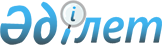 Степногорск қалалық мәслихатының 2021 жылғы 23 желтоқсандағы № 7С-11/2 "2022-2024 жылдарға арналған қала бюджеті туралы" шешіміне өзгерістер енгізу туралыАқмола облысы Степногорск қалалық мәслихатының 2022 жылғы 30 қарашадағы № 7С-21/2 шешімі
      Степногорск қалалық мәслихаты ШЕШТІ:
      1. Степногорск қалалық мәслихатының "2022-2024 жылдарға арналған қала бюджеті туралы" 2021 жылғы 23 желтоқсандағы № 7С-11/2 (Нормативтік құқықтық актілерді мемлекеттік тіркеу тізілімінде № 26104 болып тіркелген) шешіміне келесі өзгерістер енгізілсін:
      1-тармақ жаңа редакцияда жазылсын:
      "1. 2022-2024 жылдарға арналған қала бюджеті тиісінше 1, 2, 3-қосымшаларға сәйкес, соның ішінде 2022 жылға келесі көлемдерде бекітілсін:
      1) кірістер – 10 941 042,9 мың теңге, соның ішінде:
      салықтық түсімдер – 4 643 318,7 мың теңге;
      салықтық емес түсімдер – 37 659,9 мың теңге;
      негізгі капиталды сатудан түсетін түсімдер – 66 912 мың теңге;
      трансферттердің түсімдері – 6 193 152,3 мың теңге;
      2) шығындар – 12 151 109,5 мың теңге;
      3) таза бюджеттік кредиттеу – - 186 298,4 мың теңге, соның ішінде:
      бюджеттік кредиттер – 9 073 мың теңге;
      бюджеттік кредиттерді өтеу – 195 371,4 мың теңге;
      4) қаржы активтерімен операциялар бойынша сальдо – 0 мың теңге, соның ішінде:
      қаржы активтерін сатып алу – 0 мың теңге;
      мемлекеттің қаржы активтерін сатудан түсетін түсімдер – 0 мың теңге;
      5) бюджет тапшылығы (профициті) – - 1 023 768,2 мың теңге;
      6) бюджет тапшылығын қаржыландыру (профицитін пайдалану) – 1 023 768,2 мың теңге.";
      көрсетілген шешімнің 1, 4-қосымшалары осы шешімнің 1, 2-қосымшаларына сәйкес жаңа редакцияда жазылсын.
      2. Осы шешім 2022 жылғы 1 қаңтардан бастап қолданысқа енгізіледі. 2022 жылға арналған қала бюджеті 2022 жылға арналған облыстық бюджеттен нысаналы трансферттер
					© 2012. Қазақстан Республикасы Әділет министрлігінің «Қазақстан Республикасының Заңнама және құқықтық ақпарат институты» ШЖҚ РМК
				
      Степногорск қалалықмәслихатының хатшысы

О.Жағыпаров
Степногорск қалалық мәслихатының
2022 жылғы 30 қарашадағы
№ 7С-21/2 шешіміне
1-қосымшаСтепногорск қалалық мәслихатының
2021 жылғы 23 желтоқсандағы
№ 7С-11/2 шешіміне
1-қосымша
Санаты
Санаты
Санаты
Санаты
сома мың теңге
Сыныбы 
Сыныбы 
Сыныбы 
сома мың теңге
Кіші сыныбы
Кіші сыныбы
сома мың теңге
Атауы
сома мың теңге
1
2
3
4
5
I. КІРІСТЕР
10 941 042,9
1
Салықтық түсімдер
4 643 318,7
01
Табыс салығы
127 625
2
Жеке табыс салығы
127 625
03
Әлеуметтік салық
3 058 751,6
1
Әлеуметтік салық
3 058 751,6
04
Меншікке салынатын салықтар
985 829,7
1
Мүлікке салынатын салықтар
769 381
3
Жер салығы
17 156,2
4
Көлiк құралдарына салынатын салық
199 178,5
5
Бірыңғай жер салығы 
114
05
Тауарларға, жұмыстарға және қызметтерге салынатын ішкі салықтар
454 860,9
2
Акциздер
337 495
3
Табиғи және басқа да ресурстарды пайдаланғаны үшін түсетін түсімдер
56 029,1
4
Кәсіпкерлік және кәсіби қызметті жүргізгені үшін алынатын алымдар
61 329
5
Ойын бизнесіне салық
7,8
07
Басқа да салықтар
16,5
1
Басқа да салықтар
16,5
08
Заңдық маңызы бар әрекеттерді жасағаны және (немесе) оған уәкілеттігі бар мемлекеттік органдар немесе лауазымды адамдар құжаттар бергені үшін алынатын міндетті төлемдер
16 235
1
Мемлекеттік баж
16 235
2
Салықтық емес түсімдер
37 659,9
01
Мемлекеттік меншіктен түсетін кірістер
20 696,3
5
Мемлекет меншігіндегі мүлікті жалға беруден түсетін кірістер
19 220
7
Мемлекеттік бюджеттен берілген кредиттер бойынша сыйақылар
1 436
9
Мемлекет меншігінен түсетін басқа да кірістер
40,3
03
Мемлекеттік бюджеттен қаржыландырылатын мемлекеттік мекемелер ұйымдастыратын мемлекеттік сатып алуды өткізуден түсетін ақша түсімдері
621,2
1
Мемлекеттік бюджеттен қаржыландырылатын мемлекеттік мекемелер ұйымдастыратын мемлекеттік сатып алуды өткізуден түсетін ақша түсімдері
621,2
04
Мемлекеттік бюджеттен қаржыландырылатын, сондай-ақ Қазақстан Республикасы Ұлттық Банкінің бюджетінен (шығыстар сметасынан) ұсталатын және қаржыландырылатын мемлекеттік мекемелер салатын айыппұлдар, өсімпұлдар, санкциялар, өндіріп алулар
338,1
1
Мұнай секторы ұйымдарынан және Жәбірленушілерге өтемақы қорына түсетін түсімдерді қоспағанда, мемлекеттік бюджеттен қаржыландырылатын, сондай-ақ Қазақстан Республикасы Ұлттық Банкінің бюджетінен (шығыстар сметасынан) ұсталатын және қаржыландырылатын мемлекеттік мекемелер салатын айыппұлдар, өсімпұлдар, санкциялар, өндіріп алулар
338,1
06
Басқа да салықтық емес түсімдер
16 004,3
1
Басқа да салықтық емес түсімдер
16 004,3
3
Негізгі капиталды сатудан түсетін түсімдер
66 912
01
Мемлекеттік мекемелерге бекітілген мемлекеттік мүлікті сату
45 686
1
Мемлекеттік мекемелерге бекітілген мемлекеттік мүлікті сату
45 686
03
Жерді және материалдық емес активтерді сату
21 226
1
Жерді сату
21 226
4
Трансферттердің түсімдері 
6 193 152,3
01
Төмен тұрған мемлекеттiк басқару органдарынан трансферттер 
208,6
3
Аудандық маңызы бар қалалардың, ауылдардың, кенттердің, ауылдық округтардың бюджеттерінен трансферттер
208,6
02
Мемлекеттік басқарудың жоғары тұрған органдарынан түсетін трансферттер
6 192 943,7
2
Облыстық бюджеттен түсетін трансферттер
6 192 943,7
Функционалдық топ
Функционалдық топ
Функционалдық топ
Функционалдық топ
Функционалдық топ
сома мың теңге
Кіші функция
Кіші функция
Кіші функция
Кіші функция
сома мың теңге
Бюджеттік бағдарламалардың әкімшісі
Бюджеттік бағдарламалардың әкімшісі
Бюджеттік бағдарламалардың әкімшісі
сома мың теңге
Бағдарлама
Бағдарлама
сома мың теңге
Атауы
сома мың теңге
1
2
3
4
5
6
II. ШЫҒЫНДАР
12 151 109,5
01
Жалпы сипаттағы мемлекеттiк қызметтер
1 168 769,1
1
Мемлекеттiк басқарудың жалпы функцияларын орындайтын өкiлдi, атқарушы және басқа органдар
373 392,8
112
Аудан (облыстық маңызы бар қала) мәслихатының аппараты
48 002,4
001
Аудан (облыстық маңызы бар қала) мәслихатының қызметін қамтамасыз ету жөніндегі қызметтер
44 498,8
003
Мемлекеттік органның күрделі шығыстары
3 503,6
122
Аудан (облыстық маңызы бар қала) әкімінің аппараты
325 390,4
001
Аудан (облыстық маңызы бар қала) әкімінің қызметін қамтамасыз ету жөніндегі қызметтер
294 609,3
003
Мемлекеттік органның күрделі шығыстары
1 423,5
113
Төменгі тұрған бюджеттерге берілетін нысаналы ағымдағы трансферттер
29 357,6
2
Қаржылық қызмет
27 116,8
459
Ауданның (облыстық маңызы бар қаланың) экономика және қаржы бөлімі
3 967,4
003
Салық салу мақсатында мүлікті бағалауды жүргізу
3 967,4
489
Ауданның (облыстық маңызы бар қаланың) мемлекеттік активтер және сатып алу бөлімі
23 149,4
001
Жергілікті деңгейде мемлекеттік активтер мен сатып алуды басқару саласындағы мемлекеттік саясатты іске асыру жөніндегі қызметтер
22 602,1
005
Жекешелендіру, коммуналдық меншікті басқару, жекешелендіруден кейінгі қызмет және осыған байланысты дауларды реттеу
547,3
9
Жалпы сипаттағы өзге де мемлекеттiк қызметтер
768 259,5
459
Ауданның (облыстық маңызы бар қаланың) экономика және қаржы бөлімі
49 921,8
001
Ауданның (облыстық маңызы бар қаланың) экономикалық саясатын қалыптастыру мен дамыту, мемлекеттік жоспарлау, бюджеттік атқару және коммуналдық меншігін басқару саласындағы мемлекеттік саясатты іске асыру жөніндегі қызметтер
49 921,8
492
Ауданның (облыстық маңызы бар қаланың) тұрғын үй-коммуналдық шаруашылығы, жолаушылар көлігі, автомобиль жолдары және тұрғын үй инспекциясы бөлімі
718 337,7
001
Жергілікті деңгейде тұрғын үй-коммуналдық шаруашылық, жолаушылар көлігі, автомобиль жолдары және тұрғын үй инспекциясы саласындағы мемлекеттік саясатты іске асыру жөніндегі қызметтер
142 311,3
013
Мемлекеттік органның күрделі шығыстары
31 555,4
113
Төменгі тұрған бюджеттерге берілетін нысаналы ағымдағы трансферттер
544 471
02
Қорғаныс
365 418,9
1
Әскери мұқтаждар
13 783,4
122
Аудан (облыстық маңызы бар қала) әкімінің аппараты
13 783,4
005
Жалпыға бірдей әскери міндетті атқару шеңберіндегі іс-шаралар
13 783,4
2
Төтенше жағдайлар жөнiндегi жұмыстарды ұйымдастыру
351 635,5
122
Аудан (облыстық маңызы бар қала) әкімінің аппараты
351 635,5
006
Аудан (облыстық маңызы бар қала) ауқымындағы төтенше жағдайлардың алдын алу және оларды жою
351 019,6
007
Аудандық (қалалық) ауқымдағы дала өрттерінің, сондай-ақ мемлекеттік өртке қарсы қызмет органдары құрылмаған елдi мекендерде өрттердің алдын алу және оларды сөндіру жөніндегі іс-шаралар
615,9
03
Қоғамдық тәртіп, қауіпсіздік, құқықтық, сот, қылмыстық-атқару қызметі
51 986
9
Қоғамдық тәртіп және қауіпсіздік саласындағы басқа да қызметтер
51 986
492
Ауданның (облыстық маңызы бар қаланың) тұрғын үй-коммуналдық шаруашылығы, жолаушылар көлігі, автомобиль жолдары және тұрғын үй инспекциясы бөлімі
51 986
021
Елдi мекендерде жол қозғалысы қауiпсiздiгін қамтамасыз ету
51 986
06
Әлеуметтiк көмек және әлеуметтiк қамсыздандыру
835 365,2
1
Әлеуметтiк қамсыздандыру
79 346
451
Ауданның (облыстық маңызы бар қаланың) жұмыспен қамту және әлеуметтік бағдарламалар бөлімі
79 346
005
Мемлекеттік атаулы әлеуметтік көмек
79 346
2
Әлеуметтiк көмек
601 874,9
451
Ауданның (облыстық маңызы бар қаланың) жұмыспен қамту және әлеуметтік бағдарламалар бөлімі
601 874,9
002
Жұмыспен қамту бағдарламасы
252 865,4
004
Ауылдық жерлерде тұратын денсаулық сақтау, білім беру, әлеуметтік қамтамасыз ету, мәдениет, спорт және ветеринар мамандарына отын сатып алуға Қазақстан Республикасының заңнамасына сәйкес әлеуметтік көмек көрсету
5 294,7
006
Тұрғын үйге көмек көрсету
5 000
007
Жергілікті өкілетті органдардың шешімі бойынша мұқтаж азаматтардың жекелеген топтарына әлеуметтік көмек
94 127,8
010
Үйден тәрбиеленіп оқытылатын мүгедек балаларды материалдық қамтамасыз ету
1 399
014
Мұқтаж азаматтарға үйде әлеуметтiк көмек көрсету
118 399,5
017
Оңалтудың жеке бағдарламасына сәйкес мұқтаж мүгедектерді протездік-ортопедиялық көмек, сурдотехникалық құралдар, тифлотехникалық құралдар, санаторий-курорттық емделу, міндетті гигиеналық құралдармен қамтамасыз ету, арнаулы жүріп-тұру құралдары, қозғалуға қиындығы бар бірінші топтағы мүгедектерге жеке көмекшінің және есту бойынша мүгедектерге қолмен көрсететін тіл маманының қызметтері мен қамтамасыз ету
72 224,6
023
Жұмыспен қамту орталықтарының қызметін қамтамасыз ету
52 563,9
9
Әлеуметтiк көмек және әлеуметтiк қамтамасыз ету салаларындағы өзге де қызметтер
154 144,3
451
Ауданның (облыстық маңызы бар қаланың) жұмыспен қамту 
және әлеуметтік бағдарламалар бөлімі
154 144,3
001
Жергілікті деңгейде халық үшін әлеуметтік бағдарламаларды жұмыспен қамтуды қамтамасыз етуді іске асыру саласындағы мемлекеттік саясатты іске асыру жөніндегі қызметтер
79 472,8
011
Жәрдемақыларды және басқа да әлеуметтік төлемдерді есептеу, төлеу мен жеткізу бойынша қызметтерге ақы төлеу
803
021
Мемлекеттік органның күрделі шығыстары
250
050
Қазақстан Республикасында мүгедектердің құқықтарын қамтамасыз етуге және өмір сүру сапасын жақсарту
13 961
054
Үкіметтік емес ұйымдарда мемлекеттік әлеуметтік тапсырысты орналастыру
59 657,5
07
Тұрғын үй-коммуналдық шаруашылық
3 110 251,1
1
Тұрғын үй шаруашылығы
1 615 601,7
472
Ауданның (облыстық маңызы бар қаланың) құрылыс, сәулет және қала құрылысы бөлімі
1 611 249,5
003
Коммуналдық тұрғын үй қорының тұрғын үйін жобалау және (немесе) салу, реконструкциялау
1 083 948
004
Инженерлік-коммуникациялық инфрақұрылымды жобалау, дамыту және (немесе) жайластыру
527 301,5
492
Ауданның (облыстық маңызы бар қаланың) тұрғын үй-коммуналдық шаруашылығы, жолаушылар көлігі, автомобиль жолдары және тұрғын үй инспекциясы бөлімі
4 352,2
003
Мемлекеттік тұрғын үй қорын сақтауды ұйымдастыру
16,2
031
Кондоминиум объектілеріне техникалық паспорттар дайындау
4 336
2
Коммуналдық шаруашылық
392 818,5
492
Ауданның (облыстық маңызы бар қаланың) тұрғын үй-коммуналдық шаруашылығы, жолаушылар көлігі, автомобиль жолдары және тұрғын үй инспекциясы бөлімі
392 818,5
012
Сумен жабдықтау және су бұру жүйесінің жұмыс істеуі
117 014,7
026
Ауданның (облыстық маңызы бар қаланың) коммуналдық меншігіндегі жылу желілерін пайдалануды ұйымдастыру
217 872,1
029
Сумен жабдықтау және су бұру жүйелерін дамыту
57 931,7
3
Елді мекендерді көркейту
1 101 830,9
492
Ауданның (облыстық маңызы бар қаланың) тұрғын үй-коммуналдық шаруашылығы, жолаушылар көлігі, автомобиль жолдары және тұрғын үй инспекциясы бөлімі
1 101 830,9
015
Елдi мекендердегі көшелердi жарықтандыру
140 062,6
016
Елдi мекендердiң санитариясын қамтамасыз ету
72 847,8
017
Жерлеу орындарын ұстау және туыстары жоқ адамдарды жерлеу
4 391
018
Елдi мекендердi абаттандыру және көгалдандыру
884 529,5
08
Мәдениет, спорт, туризм және ақпараттық кеңістiк
766 017
1
Мәдениет саласындағы қызмет
430 306,1
457
Ауданның (облыстық маңызы бар қаланың) мәдениет, тілдерді дамыту, дене шынықтыру және спорт бөлімі
430 306,1
003
Мәдени-демалыс жұмысын қолдау
430 306,1
2
Спорт
40 874,6
457
Ауданның (облыстық маңызы бар қаланың) мәдениет, тілдерді дамыту, дене шынықтыру және спорт бөлімі
23 974,6
009
Аудандық (облыстық маңызы бар қалалық) деңгейде спорттық жарыстар өткiзу
7 758,6
010
Әртүрлi спорт түрлерi бойынша аудан (облыстық маңызы бар қала) құрама командаларының мүшелерiн дайындау және олардың облыстық спорт жарыстарына қатысуы
16 216
472
Ауданның (облыстық маңызы бар қаланың) құрылыс, сәулет және қала құрылысы бөлімі
16 900
008
Cпорт объектілерін дамыту
16 900
3
Ақпараттық кеңiстiк
156 381,8
456
Ауданның (облыстық маңызы бар қаланың) ішкі саясат бөлімі
16 640
002
Мемлекеттік ақпараттық саясат жүргізу жөніндегі қызметтер
16 640
457
Ауданның (облыстық маңызы бар қаланың) мәдениет, тілдерді дамыту, дене шынықтыру және спорт бөлімі
139 741,8
006
Аудандық (қалалық) кiтапханалардың жұмыс iстеуi
122 568,8
007
Мемлекеттiк тiлдi және Қазақстан халқының басқа да тiлдерін дамыту
17 173
9
Мәдениет, спорт, туризм және ақпараттық кеңiстiктi ұйымдастыру жөнiндегi өзге де қызметтер
138 454,5
456
Ауданның (облыстық маңызы бар қаланың) ішкі саясат бөлімі
60 200,4
001
Жергілікті деңгейде ақпарат, мемлекеттілікті нығайту және азаматтардың әлеуметтік сенімділігін қалыптастыру саласында мемлекеттік саясатты іске асыру жөніндегі қызметтер
35 152,6
003
Жастар саясаты саласында іс-шараларды іске асыру
25 047,8
457
Ауданның (облыстық маңызы бар қаланың) мәдениет, тілдерді дамыту, дене шынықтыру және спорт бөлімі
78 254,1
001
Жергілікті деңгейде мәдениет, тілдерді дамыту, дене шынықтыру және спорт саласында мемлекеттік саясатты іске асыру жөніндегі қызметтер
34 631,5
014
Мемлекеттік органның күрделі шығыстары
 485
032
Ведомстволық бағыныстағы мемлекеттік мекемелер мен ұйымдардың күрделі шығыстары
43 137,6
10
Ауыл, су, орман, балық шаруашылығы, ерекше қорғалатын табиғи аумақтар, қоршаған ортаны және жануарлар дүниесін қорғау, жер қатынастары
48 142,2
1
Ауыл шаруашылығы
45 515,2
472
Ауданның (облыстық маңызы бар қаланың) құрылыс, сәулет және қала құрылысы бөлімі
1 643,8
010
Ауыл шаруашылығы объектілерін дамыту
1 643,8
477
Ауданның (облыстық маңызы бар қаланың) ауыл шаруашылығы мен жер қатынастары бөлімі
43 871,4
001
Жергілікті деңгейде ауыл шаруашылығы және жер қатынастары саласындағы мемлекеттік саясатты іске асыру жөніндегі қызметтер
43 871,4
9
Ауыл, су, орман, балық шаруашылығы, қоршаған ортаны қорғау және жер қатынастары саласындағы басқа да қызметтер
2 627
459
Ауданның (облыстық маңызы бар қаланың) экономика және қаржы бөлімі
2 627 
099
Мамандарға әлеуметтік қолдау көрсету жөніндегі шараларды іске асыру
2 627
11
Өнеркәсіп, сәулет, қала құрылысы және құрылыс қызметі
32 915,1
2
Сәулет, қала құрылысы және құрылыс қызметі
32 915,1
472
Ауданның (облыстық маңызы бар қаланың) құрылыс, сәулет және қала құрылысы бөлімі
32 915,1
001
Жергілікті деңгейде құрылыс, сәулет және қала құрылысы саласындағы мемлекеттік саясатты іске асыру жөніндегі қызметтер
32 618,3
015
Мемлекеттік органның күрделі шығыстары
296,8
12
Көлiк және коммуникация
685 917
1
Автомобиль көлiгi
632 220,8
492
Ауданның (облыстық маңызы бар қаланың) тұрғын үй-коммуналдық шаруашылығы, жолаушылар көлігі, автомобиль жолдары және тұрғын үй инспекциясы бөлімі
632 220,8
020
Көлік инфрақұрылымын дамыту
19 966,6
023
Автомобиль жолдарының жұмыс істеуін қамтамасыз ету
268 775
045
Аудандық маңызы бар автомобиль жолдарын және елді-мекендердің көшелерін күрделі және орташа жөндеу
343 479,2
9
Көлiк және коммуникациялар саласындағы өзге де қызметтер
53 696,2
492
Ауданның (облыстық маңызы бар қаланың) тұрғын үй-коммуналдық шаруашылығы, жолаушылар көлігі, автомобиль жолдары және тұрғын үй инспекциясы бөлімі
53 696,2
037
Әлеуметтік маңызы бар қалалық (ауылдық), қала маңындағы және ауданішілік қатынастар бойынша жолаушылар тасымалдарын субсидиялау
53 696,2
13
Басқалар
936 731,1
3
Кәсiпкерлiк қызметтi қолдау және бәсекелестікті қорғау
40 802,2
469
Ауданның (облыстық маңызы бар қаланың) кәсіпкерлік бөлімі
40 802,2
001
Жергілікті деңгейде кәсіпкерлікті дамыту саласындағы мемлекеттік саясатты іске асыру жөніндегі қызметтер
40 698,2
004
Мемлекеттік органның күрделі шығыстары
104
9
Басқалар
895 928,9
459
Ауданның (облыстық маңызы бар қаланың) экономика және қаржы бөлімі
6 557,2
012
Ауданның (облыстық маңызы бар қаланың) жергілікті атқарушы органының резерві
6 557,2
492
Ауданның (облыстық маңызы бар қаланың) тұрғын үй-коммуналдық шаруашылығы, жолаушылар көлігі, автомобиль жолдары және тұрғын үй инспекциясы бөлімі
889 371,7
085
Шағын және моноқалаларда бюджеттік инвестициялық жобаларды іске асыру
889 371,7
14
Борышқа қызмет көрсету
42 892,8
1
Борышқа қызмет көрсету
42 892,8
459
Ауданның (облыстық маңызы бар қаланың) экономика және қаржы бөлімі
42 892,8
021
Жергілікті атқарушы органдардың облыстық бюджеттен қарыздар бойынша сыйақылар мен өзге де төлемдерді төлеу бойынша борышына қызмет көрсету
42 892,8
15
Трансферттер
4 106 704
1
Трансферттер
4 106 704
459
Ауданның (облыстық маңызы бар қаланың) экономика және қаржы бөлімі
4 106 704
006
Пайдаланылмаған (толық пайдаланылмаған) нысаналы трансферттерді қайтару
3 394,5
024
Заңнаманы өзгертуге байланысты жоғары тұрған бюджеттің шығындарын өтеуге төменгі тұрған бюджеттен ағымдағы нысаналы трансферттер
3 838 808
038
Субвенциялар
252 378
054
Қазақстан Республикасының Ұлттық қорынан берілетін нысаналы трансферт есебінен республикалық бюджеттен бөлінген пайдаланылмаған (түгел пайдаланылмаған) нысаналы трансферттердің сомасын қайтару
12 123,5
IІІ. Таза бюджеттік кредиттеу
- 186 298,4
Бюджеттік кредиттер
9 073
5
Бюджеттік кредиттерді өтеу
195 371,4
01
Бюджеттік кредиттерді өтеу
195 371,4
1
Мемлекеттік бюджеттен берілген бюджеттік кредиттерді өтеу
195 371,4
ІV. Қаржы активтерімен операциялар бойынша сальдо
0
Қаржы активтерін сатып алу
0
6
Мемлекеттің қаржы активтерін сатудан түсетін түсімдер
0
V. Бюджет тапшылығы (профициті)
- 1 023 768,2
VI. Бюджет тапшылығын қаржыландыру (профицитін пайдалану)
1 023 768,2Степногорск қалалық мәслихатының
2022 жылғы 30 қарашадағы
№ 7С-21/2 шешіміне
2-қосымшаСтепногорск қалалық мәслихатының
2021 жылғы 23 желтоқсандағы
№ 7С-11/2 шешіміне
4-қосымша
Бюджеттік бағдарламалардың әкімшісі
Атауы
сома мың теңге
1
2
3
Әкімінің аппараты
Азаматтық қызметшілердің жекелеген санаттарының жалақысын арттыруға
17 688,6
Әкімінің аппараты
Жылумен жабдықтайтын кәсіпорындардың жылу беру маусымына дайындығына
347 239,6
Қалалық мәслихат аппараты
Азаматтық қызметшілердің жекелеген санаттарының жалақысын арттыруға
354,2
Жұмыспен қамту және әлеуметтік бағдарламалар бөлімі
Мемлекеттік атаулы әлеуметтік көмекті төлеуге
46 757
Жұмыспен қамту және әлеуметтік бағдарламалар бөлімі
Кепілдендірілген әлеуметтік пакетке, оның ішінде төтенше жағдайға байланысты азық-түлік-тұрмыстық жиынтықтарымен қамтамасыз етуге
12 739
Жұмыспен қамту және әлеуметтік бағдарламалар бөлімі
Үкіметтік емес ұйымдарда мемлекеттік әлеуметтік тапсырысты орналастыруға
28 331
Жұмыспен қамту және әлеуметтік бағдарламалар бөлімі
Мүгедектерді протездік-ортопедиялық, сурдотехникалық және тифлотехникалық құралдармен, арнаулы жүріп-тұру құралдарымен (кресло-арбалар) қамтамасыз етуге, техникалық көмекші (орнын толтырушы) құралдарды кеңейтуге, Брайль қарпімен ақпаратты енгізу-шығара отырып, сөйлеу синтезі бар портотивті тифлокомпьютермен қамтамасыз етуге
22 815,6
Жұмыспен қамту және әлеуметтік бағдарламалар бөлімі
Мүгедектердің құқықтарын қамтамасыз етуге және өмір сүру сапасын жақсартуға
9 292
Жұмыспен қамту және әлеуметтік бағдарламалар бөлімі
Санаториялық-курорттық емделуге
9 608
Жұмыспен қамту және әлеуметтік бағдарламалар бөлімі
Тұрмыстық зорлық-зомбылық құрбандарына арнаулы әлеуметтік қызмет көрсетуге
22 683,5
Жұмыспен қамту және әлеуметтік бағдарламалар бөлімі
Мүгедектерді міндетті гигиеналық құралдармен қамтамасыз ету нормаларын ұлғайтуға
27 447
Жұмыспен қамту және әлеуметтік бағдарламалар бөлімі
Ымдау тілі маманының қызметтерін көрсетуге
4 320
Жұмыспен қамту және әлеуметтік бағдарламалар бөлімі
"Инватакси" қызметін дамытуға мемлекеттік әлеуметтік тапсырысты орналастыруға
4 655
Жұмыспен қамту және әлеуметтік бағдарламалар бөлімі
Еңбекақыны жартылай субсидиялауға және жастар тәжірибесіне
74 985
Жұмыспен қамту және әлеуметтік бағдарламалар бөлімі
Қазақстан Республикасының Үкіметі айқындаған өңірлерге ерікті түрде қоныс аударатын адамдарға және қоныс аударуға жәрдемдесетін жұмыс берушілерге мемлекеттік қолдау шараларын көрсетуге
9 248
Жұмыспен қамту және әлеуметтік бағдарламалар бөлімі
Жаңа бизнес-идеяларды жүзеге асыруға гранттар, соның ішінде NEET санатындағы жастарға, аз қамтылған көпбалалы отбасылар мүшелеріне, аз қамтылған еңбекке қабілетті мүгедектерге гранттар
45 792
Жұмыспен қамту және әлеуметтік бағдарламалар бөлімі
Қоғамдық жұмыстарға
68 817
Жұмыспен қамту және әлеуметтік бағдарламалар бөлімі
Стационарлық және жартылай стационарлық үлгідегі медициналық-әлеуметтік мекемелер, үйде қызмет көрсету, уақытша болу ұйымдары, халықты жұмыспен қамту орталықтары мемлекеттік ұйымдары қызметкерлерінің жалақысын арттыруға
66 855
Жұмыспен қамту және әлеуметтік бағдарламалар бөлімі
Қысқа мерзімді кәсіби оқытуды іске асыруға
5 709
Жұмыспен қамту және әлеуметтік бағдарламалар бөлімі
Қоныс аударушылар мен қандастар үшін тұрғын үйді жалдау (жалға алу) шығыстарын өтеу бойынша субсидияларға
8 347,4
Жұмыспен қамту және әлеуметтік бағдарламалар бөлімі
Жұмыспен қамту орталықтарында әлеуметтік жұмыс жөніндегі кеңесшілер мен көмекшілерді енгізуге
6 100
Жұмыспен қамту және әлеуметтік бағдарламалар бөлімі
Ауылдық жерлерде тұратын педагогтар үшін отын сатып алуға және коммуналдық қызметтерді төлеуге
5 294,7
Жұмыспен қамту және әлеуметтік бағдарламалар бөлімі
"Бірінші жұмыс орны" жобасы бойынша нәтижелі жұмыспен қамтуды дамытуға
13 485
Жұмыспен қамту және әлеуметтік бағдарламалар бөлімі
"Ұрпақтар келісімшарты" жобасы бойынша нәтижелі жұмыспен қамтуды дамытуға
802
Жұмыспен қамту және әлеуметтік бағдарламалар бөлімі
Кеңес әскерлерін Ауғанстаннан шығару күнін мерекелеуге Ауған соғысы ардагерлеріне біржолғы әлеуметтік көмек көрсетуге
7 581
Жұмыспен қамту және әлеуметтік бағдарламалар бөлімі
Азаматтық қызметшілердің жекелеген санаттарының жалақысын арттыруға
2 261,2
Жұмыспен қамту және әлеуметтік бағдарламалар бөлімі
Ұлы Отан соғысындағы Жеңіс күніне біржолғы материалдық көмек төлеуге
1 000
Жұмыспен қамту және әлеуметтік бағдарламалар бөлімі
Ұлы Отан соғысындағы Жеңіс Күнін мерекелеуге басқа мемлекеттер аумағындағы ұрыс қимылдарының ардагерлеріне бір жолғы әлеуметтік көмекке
2 603,6
Жұмыспен қамту және әлеуметтік бағдарламалар бөлімі
Бюджетті жоспарлау модулінің бірыңғай ақпараттық алаңын енгізуге
500
Жұмыспен қамту және әлеуметтік бағдарламалар бөлімі
Бюджетті жоспарлау модулінің бірыңғай ақпараттық алаңын сатып алуға
250
Жұмыспен қамту және әлеуметтік бағдарламалар бөлімі
"Серебрянный возраст" жобасы бойынша нәтижелі жұмыспен қамтуды дамытуға
9 074
Жұмыспен қамту және әлеуметтік бағдарламалар бөлімі
Өмірлік қиын жағдайда жүрген адамдар үшін бейімдеу және қайта әлеуметтендіру бойынша арнаулы әлеуметтік қызметтер көрсетуге
5 000
Ішкі саясат бөлімі
Азаматтық қызметшілердің жекелеген санаттарының жалақысын арттыруға
1 999,5
Мәдениет, тілдердідамыту, денешынықтыру және спорт бөлімі
Степногорск қаласының Бестөбе кентіндегі "Рауан" МҮ ғимаратының көрермендер залын ағымдағы жөндеуге
7 713,9
Мәдениет, тілдердідамыту, денешынықтыру және спорт бөлімі
Азаматтық қызметшілердің жекелеген санаттарының жалақысын арттыруға
69 275,6
Мәдениет, тілдердідамыту, денешынықтыру және спорт бөлімі
Мәдениет ұйымдары мен мұрағат мекемелеріндегі ерекше еңбек жағдайлары үшін мемлекеттік мәдениет ұйымдары мен мұрағат мекемелерінің басқарушы және негізгі персоналына лауазымдық айлықақысына қосымша ақылар белгілеуге
38 869
Мәдениет, тілдердідамыту, денешынықтыру және спорт бөлімі
Степногорск қаласы, Бестөбе кентінің "Рауан" Мәдениет үйі мемлекеттік коммуналдық қазыналық кәсіпорны ғимаратының үй-жайларын ағымдағы жөндеуге
35 000
Мәдениет, тілдердідамыту, денешынықтыру және спорт бөлімі
Степногорск қаласының мүгедектері үшін спорттық мүкәммал сатып алуға
5 000
Экономика және қаржы бөлімі
Азаматтық қызметшілердің жекелеген санаттарының жалақысын арттыруға
348,7
Кәсіпкерлік бөлімі
Азаматтық қызметшілердің жекелеген санаттарының жалақысын арттыруға
501,5
Құрылыс, сәулет және қала құрылысы бөлімі
Ақмола облысы, Степногорск қаласында қырық бес пәтерлі тұрғын үй салуға (1-позиция) Түзету
50 000
Құрылыс, сәулет және қала құрылысы бөлімі
Ақмола облысы, Степногорск қаласында қырық бес пәтерлі тұрғын үй салуға (5-позиция) Түзету
69 772
Құрылыс, сәулет және қала құрылысы бөлімі
Ақмола облысы, Степногорск қаласында қырық бес пәтерлі тұрғын үй салуға (6-позиция) 
60 000
Құрылыс, сәулет және қала құрылысы бөлімі
Ақмола облысы Степногорск қаласында қырық бес пәтерлі тұрғын үйге сыртқы электр жарықтандыру желілерін салуға және аумақты абаттандыруға (5-кезең)
22 224,5
Құрылыс, сәулет және қала құрылысы бөлімі
Ақмола облысы Степногорск қаласында қырық бес пәтерлі тұрғын үйге сумен жабдықтау, кәріз, жылумен жабдықтау, электрмен жабдықтау желілерін салуға (5- кезең)
24 858,4
Құрылыс, сәулет және қала құрылысы бөлімі
Ақмола облысы Степногорск қаласында қырық бес пәтерлі тұрғын үйге сумен жабдықтау, кәріз, жылумен жабдықтау, электрмен жабдықтау желілерін салуға (6- кезең)
233 260,6
Құрылыс, сәулет және қала құрылысы бөлімі
Ақмола облысы Степногорск қаласында қырық бес пәтерлі тұрғын үйге сыртқы электр жарықтандыру желілерін салуға және аумақты абаттандыруға (6- кезең)
45 540,1
Құрылыс, сәулет және қала құрылысы бөлімі
Ақмола облысы Степногорск қаласында қырық бес пәтерлі тұрғын үй салу объектісі бойынша жобалау-сметалық құжаттаманы қайта қолдану жобасын байланыстыру (7-кезең)
9 000
Құрылыс, сәулет және қала құрылысы бөлімі
Ақмола облысы Степногорск қаласында қырық бес пәтерлі тұрғын үй салу объектісі бойынша жобалау-сметалық құжаттаманы қайта қолдану жобасын байланыстыру (8-кезең)
9 000
Құрылыс, сәулет және қала құрылысы бөлімі
Ақмола облысы Степногорск қаласында қырық бес пәтерлі тұрғын үйге сумен жабдықтау, кәріз, жылумен жабдықтау, электрмен жабдықтау желілерін салуға жобалау-сметалық құжаттама әзірлеуге (7-кезең) 
9 000
Құрылыс, сәулет және қала құрылысы бөлімі
Ақмола облысы Степногорск қаласында қырық бес пәтерлі тұрғын үйге сумен жабдықтау, кәріз, жылумен жабдықтау, электрмен жабдықтау желілерін салуға жобалау-сметалық құжаттама әзірлеуге (8-кезең) 
9 000
Құрылыс, сәулет және қала құрылысы бөлімі
Азаматтық қызметшілердің жекелеген санаттарының жалақысын арттыруға
670,5
Құрылыс, сәулет және қала құрылысы бөлімі
Ақмола облысы Степногорск қаласының "Солнечный" шағын ауданының жеке тұрғын үй құрылысы объектілеріне инженерлік инфрақұрылым салуға. Электрмен жабдықтау
149 379,9
Құрылыс, сәулет және қала құрылысы бөлімі
Степногорск қаласының Қырық құдық ауылында мал қорымын салу, ведомстводан тыс кешенді сараптама жүргізумен қайта қолдану жобасын байланыстыру
1 643,8
Құрылыс, сәулет және қала құрылысы бөлімі
Ақмола облысы Степногорск қаласында қырық бес пәтерлі тұрғын үйдің аумағын абаттандыру, жылумен жабдықтау желілерін салуға (1-кезең)
32 058
Ауыл шаруашылығы және жер қатынастары бөлімі
Азаматтық қызметшілердің жекелеген санаттарының жалақысын арттыруға
769,8
Мемлекеттік активтер және сатып алу бөлімі
Азаматтық қызметшілердің жекелеген санаттарының жалақысын арттыруға
198,2
Тұрғын үй-коммуналдық шаруашылығы, жолаушылар көлігі, автомобиль жолдары және тұрғын үй инспекциясы бөлімі
Степногорск қаласының кәріздік тазарту станциясын ағымдағы жөндеуге
31 490,7
Тұрғын үй-коммуналдық шаруашылығы, жолаушылар көлігі, автомобиль жолдары және тұрғын үй инспекциясы бөлімі
Степногорск қаласының 1 және 2 көтеру сорғы станцияларын ағымдағы жөндеуге
34 560
Тұрғын үй-коммуналдық шаруашылығы, жолаушылар көлігі, автомобиль жолдары және тұрғын үй инспекциясы бөлімі
Степногорск қаласы, Бестөбе кентінің тазалау станциясын ағымдағы жөндеуге
15 001
Тұрғын үй-коммуналдық шаруашылығы, жолаушылар көлігі, автомобиль жолдары және тұрғын үй инспекциясы бөлімі
Степногорск қаласының Новокронштадтка селосында ауыз су құбыры құдықтарын ағымдағы жөндеуге
6 830,9
Тұрғын үй-коммуналдық шаруашылығы, жолаушылар көлігі, автомобиль жолдары және тұрғын үй инспекциясы бөлімі
Степногорск қаласы Шаңтөбе кенті Горький көшесіндегі коммуникацияларды ағымдағы жөндеуге
15 674,4
Тұрғын үй-коммуналдық шаруашылығы, жолаушылар көлігі, автомобиль жолдары және тұрғын үй инспекциясы бөлімі
Степногорск қаласының Сілеті су қоймасының 1-2 көтергішінің сорғы станцияларын қайта жаңарту, ведомстводан тыс кешенді сараптамадан өткізе отырып, жобалау-сметалық құжаттамасын әзірлеуге 
10 000
Тұрғын үй-коммуналдық шаруашылығы, жолаушылар көлігі, автомобиль жолдары және тұрғын үй инспекциясы бөлімі
Степногорск қаласының кәріз жүйесін қайта жаңарту, ведомстводан тыс кешенді сараптамадан өткізе отырып, жобалау-сметалық құжаттаманы әзірлеуге 
10 000
Тұрғын үй-коммуналдық шаруашылығы, жолаушылар көлігі, автомобиль жолдары және тұрғын үй инспекциясы бөлімі
Изобильное ауылының сумен жабдықтау желілерін салуға ведомстводан тыс кешенді сараптамадан өткізе отырып, жобалау-сметалық құжаттаманы әзірлеуге 
10 000
Тұрғын үй-коммуналдық шаруашылығы, жолаушылар көлігі, автомобиль жолдары және тұрғын үй инспекциясы бөлімі
Степногорск қаласына дейін 305 шоқысынан ЖТБЖ магистралды сумен жабдықтау жүйесін қайта құруға ведомстводан тыс кешенді сараптамадан өткізе отырып, жобалау-сметалық құжаттаманы әзірлеуге
27 931,7
Тұрғын үй-коммуналдық шаруашылығы, жолаушылар көлігі, автомобиль жолдары және тұрғын үй инспекциясы бөлімі
Ақмола облысы Степногорск қаласындағы Мира көшесінен 20-шағын ауданға дейін Новосибирск көшесі автомобиль жолын қайта жаңартуға (Мира көшесінен Сарыарқа көшесіне дейін 1-кезек)
480 588
Тұрғын үй-коммуналдық шаруашылығы, жолаушылар көлігі, автомобиль жолдары және тұрғын үй инспекциясы бөлімі
"Новосібір көшесі Бейбітшілік көшесінен 20 шағын ауданға дейін автомобиль жолын қайта жаңарту" жобасын түзетуге 2-кезек
10 000
Тұрғын үй-коммуналдық шаруашылығы, жолаушылар көлігі, автомобиль жолдары және тұрғын үй инспекциясы бөлімі
Степногорск қаласының автомобиль жолдарын орташа жөндеуге
170 838
Тұрғын үй-коммуналдық шаруашылығы, жолаушылар көлігі, автомобиль жолдары және тұрғын үй инспекциясы бөлімі
Ақсу, Заводской кенттері арқылы өтетін жолды орташа жөндеуге
169 798,2
Тұрғын үй-коммуналдық шаруашылығы, жолаушылар көлігі, автомобиль жолдары және тұрғын үй инспекциясы бөлімі
Степногорск қаласы, Қарабұлақ селосы көшелерінің асфальтбетон жабынын орташа жөндеуге
50 000
Тұрғын үй-коммуналдық шаруашылығы, жолаушылар көлігі, автомобиль жолдары және тұрғын үй инспекциясы бөлімі
Степногорск қаласы, Бестөбе кентіндегі Рысты Шотбаев, Береке, Ыбырай Алтынсарин, Амангелді Иманов және Күләш Байсейітова көшелерін орташа жөндеуге
232 000
Тұрғын үй-коммуналдық шаруашылығы, жолаушылар көлігі, автомобиль жолдары және тұрғын үй инспекциясы бөлімі
Степногорск қаласы, Ақсу кентінің Алтынтау көшесінен Рақымжан Қошқарбаев көшесіне дейінгі жолдарды орташа жөндеуге
50 000
Тұрғын үй-коммуналдық шаруашылығы, жолаушылар көлігі, автомобиль жолдары және тұрғын үй инспекциясы бөлімі
Степногорск қаласы, Шаңтөбе кенті көшелерінің асфальтбетон жабынын орташа жөндеуге
20 000
Тұрғын үй-коммуналдық шаруашылығы, жолаушылар көлігі, автомобиль жолдары және тұрғын үй инспекциясы бөлімі
Степногорск қаласы, Заводской кентінің көшелерін орташа жөндеуге
34 762
Тұрғын үй-коммуналдық шаруашылығы, жолаушылар көлігі, автомобиль жолдары және тұрғын үй инспекциясы бөлімі
Степногорск қаласы, Қырық құдық селосы көшелерінің жабынын орташа жөндеуге
24 400
Тұрғын үй-коммуналдық шаруашылығы, жолаушылар көлігі, автомобиль жолдары және тұрғын үй инспекциясы бөлімі
Степногорск қаласындағы төрт аула аумағын абаттандыруға
363 092,6
Тұрғын үй-коммуналдық шаруашылығы, жолаушылар көлігі, автомобиль жолдары және тұрғын үй инспекциясы бөлімі
Азаматтық қызметшілердің жекелеген санаттарының жалақысын арттыруға
1 339,8
Тұрғын үй-коммуналдық шаруашылығы, жолаушылар көлігі, автомобиль жолдары және тұрғын үй инспекциясы бөлімі
Степногорск қаласының Целиноград көшесіне шығатын Сары Арқа көшесі жолын қайта жаңартуға
45 551,7
Тұрғын үй-коммуналдық шаруашылығы, жолаушылар көлігі, автомобиль жолдары және тұрғын үй инспекциясы бөлімі
Степногорск қаласының Шаңтөбе кентіндегі Горняк ПИК қазандығынан жылу желісінің учаскелерін ағымдағы жөндеуге
28 197,7
Тұрғын үй-коммуналдық шаруашылығы, жолаушылар көлігі, автомобиль жолдары және тұрғын үй инспекциясы бөлімі
Ақмола облысы Степногорск қаласындағы Парковая көшесінен 20 шағын ауданға дейінгі Степная көшесіндегі автожолды қайта жаңартуға
363 232
Тұрғын үй-коммуналдық шаруашылығы, жолаушылар көлігі, автомобиль жолдары және тұрғын үй инспекциясы бөлімі
Степногорск қаласының Бестөбе кентінде тротуарларды ағымдағы жөндеуге
20 000
Тұрғын үй-коммуналдық шаруашылығы, жолаушылар көлігі, автомобиль жолдары және тұрғын үй инспекциясы бөлімі
Степногорск қаласының саяжайларының бойындағы жолды грейдерлеуге және қиыршық таспен тегістеуге
2 843
Тұрғын үй-коммуналдық шаруашылығы, жолаушылар көлігі, автомобиль жолдары және тұрғын үй инспекциясы бөлімі
Степногорск қаласының бас төмендету қосалқы станциясын ағымдағы жөндеуге (изоляторларды ауыстыруға) 
10 627,9
Тұрғын үй-коммуналдық шаруашылығы, жолаушылар көлігі, автомобиль жолдары және тұрғын үй инспекциясы бөлімі
Ақмола облысы Степногорск қаласының Бестөбе кентінде Сілеті өзенінің 1-ші көтеріліміндегі сорғы станциясынан су тазарту станциясына дейін 6 кВт 2 желіні ағымдағы жөндеуге
16 168,7
Тұрғын үй-коммуналдық шаруашылығы, жолаушылар көлігі, автомобиль жолдары және тұрғын үй инспекциясы бөлімі
Степногорск қаласы, Заводской кентінің аула аумақтарын абаттандыру
46 206
БАРЛЫҒЫ
БАРЛЫҒЫ
4 073 853,7